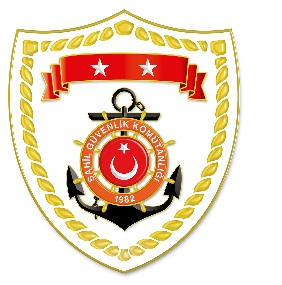 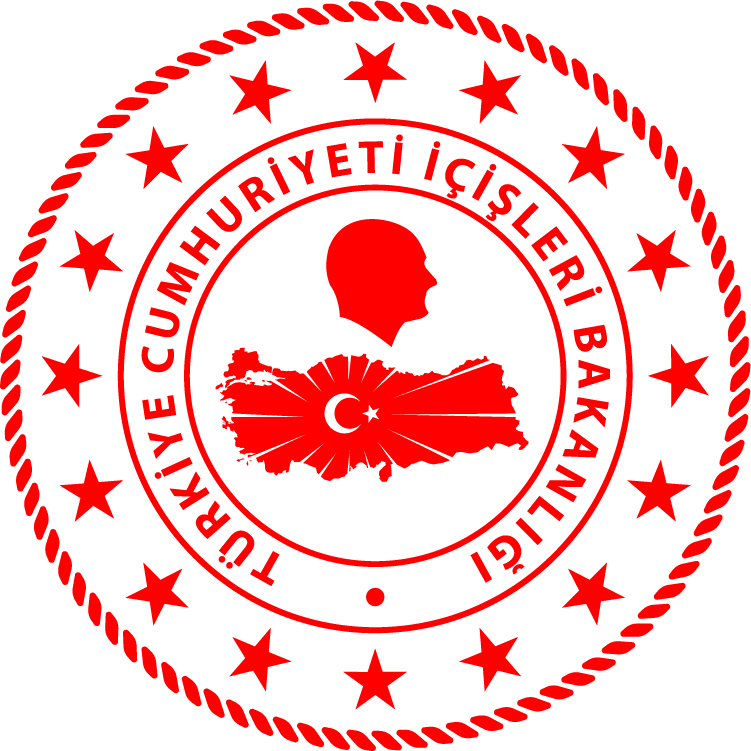 Marmara BölgesiS.NUTARİHTESPİTUYGULANAN İDARİ PARA CEZASI MİKTARI (TL)CEZANIN KESİLDİĞİİL/İLÇE-MEVKİİAÇIKLAMA120 Mayıs 2020İzin belgesi olmadan deniz patlıcanı avcılığı yapmak (3 işlem)45.000ÇANAKKALE/EZİNEToplam 
3 işleme 45.000 TL idari para cezası uygulanmıştır.